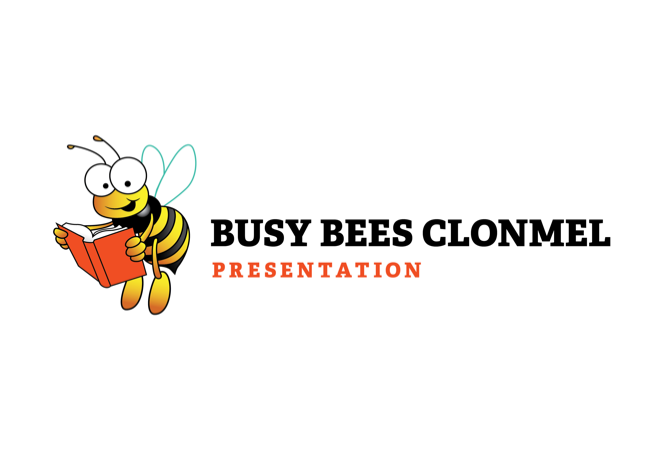 Morning and After-School Service Registration FormChild’s name:		_______________________________________________________________Male/Female: 		______________________              D.O.B: _____________________________Home address: 		_____________________________________________________________________________________________________________________________________________________________________________________________Home phone number: 	_______________________________________________________________Email: 			_______________________________________________________________Parent/Guardian Details Main contact: 		_______________________________________________________________Work contact: 		_____________________                Mobile: ____________________________Secondary contact: 	_______________________________________________________________  Work contact: 		_____________________                Mobile: ____________________________Does your child have any medical conditions? _____________________________________________Does your child have any food allergies?  _________________________________________________Who has permission to collect your child?  ________________________________________________Do we have permission to apply sunscreen to your child?  		Yes_____                  No _____Do we have permission to take photos of your child which may end up being used on our Facebook                          and Instagram pages or website?  					Yes ____  	      No _____School Name:__________________________ Class: ________ Teacher’s name: ___________________Please tick days requiredSigned: ___________________________________________          Date: ________________________Registration forms need to be completed scanned or photographed and returned to us electronically (if possible). They can be emailed to office@busybeesclonmel.com Payment for services is due each week. To protect staff and children, we ask that all payments are made in a contactless way. Each centre has debit card machine with contactless capabilities, and we are also very happy to receive payment via bank transfer. You will be provided with a reference number for your family’s Busy Bees account. Please use this number as a reference on any bank transfer to enable us to correctly apply your payment. Our bank details are listed below: AIB Account Name: Busy Bees Afterschool IBAN: IE98AIBK93505012827008MondayTuesdayWednesdayThursdayFriday